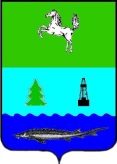 АДМИНИСТРАЦИЯ ПАРАБЕЛЬСКОГО РАЙОНАПостановление(в редакции постановления Администрации Парабельского района от 06.12.2017 № 903а, 12.10.2018 № 578а)31.10.2017							                                                        № 774аОб утверждении муниципальной программы «Формирование современной городской среды муниципального образования «Парабельский район» на 2018-2022 годы»Руководствуясь статьей 179 Бюджетного кодекса Российской Федерации, Порядком разработки, утверждения и реализации муниципальных программ формирования современной городской среды муниципального образования «Парабельский район» в рамках реализации приоритетного проекта «Формирование современной городской среды», утвержденным постановлением Администрации Парабельского  района Томской области от 09 марта 2017 года № 151/1а  и Устава муниципального образования «Парабельский район»ПОСТАНОВЛЯЮ:1. Утвердить муниципальную программу «Формирование современной городской среды на территории Парабельского района» на 2018-2022 годы, согласно приложению.2. В течение 15-ти дней со дня подписания настоящего Постановления опубликовать его на официальном портале муниципального образования «Парабельский район» в сети «Интернет»,  а в газете «Нарымский вестник» опубликовать информацию, содержащую сведения о реквизитах принятого правового акта (дата принятия, номер, наименование правового акта), кратком его содержании, дате его опубликования на официальном портале муниципального образования «Парабельский район»  в сети «Интернет». 3. Настоящее Постановление вступает в силу после дня его официального опубликования.4.  Контроль за исполнением настоящего постановления возложить на заместителя Главы Парабельского района Лепехина С.А.Глава района                                                                                                                  А.Л. КарловПриложение кпостановлению АдминистрацииПарабельского районаот 31.10.2017 № 744аМУНИЦИПАЛЬНАЯ ПРОГРАММА «ФОРМИРОВАНИЕ СОВРЕМЕННОЙ ГОРОДСКОЙ СРЕДЫ МУНИЦИПАЛЬНОГО ОБРАЗОВАНИЯ «ПАРАБЕЛЬСКИЙ РАЙОН»» НА 2018 - 2022 ГОДЫ»с. ПарабельСодержание1.ПАСПОРТ ПРОГРАММЫ…………………………………………………………………….42.Характеристика текущего состояния сферы реализации программы………………………………………………………………………...…………..63.цель и задачи программы, показатели задач программы………………………………………………………………..…………………...84.ресурсное обеспечение программы………………………………………......135.управление и контроль за реализацией программы, в том числе анализ рисков реализации программы…………………………….……………156.Приложение № 1…………………………………………………………………………..167.приложение № 2…………………………………………………………………………..188.приложение № 3…………………………………………………………………………..209.приложение № 4…………………………………………………………………………..33Паспорт Программы2. Характеристика текущего состояния сферы благоустройства муниципального образования Парабельский районМуниципальная программа разработана с целью повышения уровня комфортности жизнедеятельности граждан посредством благоустройства дворовых территорий, территории частной жилой застройки, а также наиболее посещаемых муниципальных территорий общественного пользования населением муниципального образования «Парабельский район».Важнейшей	задачей,	определенной	приоритетным	национальным проектом «Формирование современной городской среды» на территории Парабельского района, решаемой в муниципальной программе, является улучшение состояния благоустройства наиболее посещаемых гражданами муниципальных территорий общественного пользования, а также улучшение состояния благоустройства придомовых территорий многоквартирных домов. Под дворовыми территориями многоквартирных домов, понимается совокупность территорий, прилегающих к многоквартирным домам, с расположенными на них объектами, предназначенными для обслуживания и эксплуатации таких домов, и элементами благоустройства таких территорий, в том числе местами стоянки автотранспортных средств, тротуарами и автомобильными дорогами, включая автомобильные дороги, образующие подъезды к территориям, прилегающим к многоквартирным домам. Под наиболее посещаемыми муниципальными общественными территориями подразумеваются территории, которыми беспрепятственно пользуется неограниченный круг лиц, в том числе площади, улицы, пешеходные зоны, скверы, парки, зоны отдыха, территории памятников истории и культуры.Проведенный анализ текущего состояния благоустройства большинства дворовых территорий, а также наиболее посещаемых гражданами территорий общественного пользования Парабельского района показал, что состояние благоустройства многих из них полностью или частично не отвечает нормативным требованиям.К благоустройству дворовых территорий, а также наиболее посещаемых мест общественного пользования, необходим последовательный комплексный подход, рассчитанный на среднесрочный период, который предполагает использование программно-целевых методов, обеспечивающих увязку реализации мероприятий по срокам, ресурсам и исполнителям.Реализация основных мероприятий муниципальной программы позволит создать благоприятные условия жизнедеятельности, повысить комфортность проживания и отдыха населения города, обеспечить более эффективную эксплуатацию жилых домов, а также наиболее посещаемых общественных мест, улучшить условия для отдыха и  занятий спортом, обеспечить физическую, пространственную и информационную доступность зданий, сооружений, дворовых территорий и наиболее посещаемых мест общественного пользования для инвалидов и других маломобильных групп населения.Состояние территорий Парабельского района является важнейшей частью комфортности проживания граждан. От уровня благоустройства территорий Парабельского района, в том числе от уровня технически исправного состояния внутриквартальных проездов, тротуаров, малых архитектурных форм на детских площадках, наличия мест парковки автомобильного транспорта во многом зависит качество жизни населения.На территории Парабельского района имеется 43 дворовых территорий многоквартирных жилых домов (далее – МКД), на которых расположены 51 многоквартирный дом. Общая численность населения муниципального образования «Парабельский район» составляет 12,437 тыс. человек.Проведенный анализ территорий Парабельского района показал, что состояние благоустройства многих из них не в полной степени соответствует современным нормам комфортности. Застройка и благоустройство большинства дворов в 70-80 годы прошлого столетия. В результате длительной эксплуатации дорожного покрытия территорий из асфальтобетона образовались дефекты, при которых дальнейшая эксплуатация дорожного покрытия затруднена, а на отдельных участках недопустима.На некоторых территориях уровень освещенности ниже допустимого или освещение вообще отсутствует.В связи с увеличением личных автотранспортных средств ощущается острая нехватка парковочных мест.Также установлено, что дворовые территории оснащены скамейками, урнами, газонными ограждениями, тротуарами в недостаточном количестве, а имеющиеся элементы благоустройства пришли в ветхое состояние. Детские площадки не полностью укомплектованы необходимым оборудованием, их состояние не обеспечивает потребностей жителей города в игровых и спортивных модулях. Многие малые архитектурные формы на детских площадках физически и морально устарели.Поддержание мест общего пользования в надлежащем состоянии являются одной из приоритетных задач органов местного самоуправления.Скверы, улицы, парковая зона – это места прогулок и отдыха жителей села Парабель, они не только играют значительную роль в архитектуре города, но и являются общественными пространствами, площадками для проведения развлекательных и культурных мероприятий. Большая часть территорий требует проведения работ по обновлению покрытия, ремонту газонов, оснащение современными малыми архитектурными формами и садово- парковой мебелью.Порядок разработки, обсуждения с заинтересованными лицами и утверждения дизайн-проектов благоустройства дворовых территорий, прилегающих к многоквартирным домам, а также дизайн-проектов благоустройства общественных территорий, расположенных на территории муниципального образования «Парабельский район», представлен в приложении 1 к Программе.Одним из требований к дизайн-проектам является необходимость предусматривать проведение мероприятий по благоустройству с учетом необходимости обеспечения физической, пространственной и информационной доступности зданий, сооружений, территорий для инвалидов и других маломобильных групп населения. При формировании объема работ по благоустройству дворовых территорий и территорий  общего пользования населения предусматривается возможность использования данных объектов маломобильными группами населения.По результатам оценки состояния благоустройства на территории Парабельского района выявлены следующие ключевые проблемы:низкий уровень благоустройства дворовых территорий,наличие площадей общественных территорий, подлежащих благоустройству.Общее состояние благоустройства на территории Парабельского района – удовлетворительное. При планомерном выполнении комплекса мероприятий по благоустройству дворовых и общественных пространств привлекательность Парабельского района улучшится, что приведет к позитивному отношению населения к реализации выполненных мероприятий.По итогам проведенной инвентаризации дворовых и общественных территорий подготовлен адресный перечень территорий, нуждающихся в благоустройстве и подлежащих благоустройству в 2018-2022 годах.Адресный перечень территорий, подлежащих благоустройству в 2018 - 2022 годах, приведен в приложении № 2 к Программе.3. Цели и задачи Программы, сроки и этапы её реализации, целевые показатели (индикаторы) результативности реализации ПрограммыМуниципальная программа «Формирование современной городской среды на территории муниципального образования «Парабельский район» на 2018-2022 годы», - это реализация приоритетного проекта «Формирование комфортной городской среды» по направлению стратегического развития Российской Федерации «ЖКХ и городская среда», который утвержден президиумом Совета при Президенте Российской Федерации по стратегическому развитию и приоритетным проектам (протокол от 21.11.2016 № 10), Постановлением Законодательной Думы Томской области от 26.03.2015 № 2580 «Об утверждении Стратегии социально-экономического развития Томской области до 2030 года».В рамках полномочий Муниципального образования Парабельский район, с учетом приоритетов существующих проблем в сфере формирование современной городской среды, определена цель муниципальной программы.Целью муниципальной программы является повышение уровня благоустройства территорий Парабельского района.Достижение  цели будет обеспечивается путем решения следующих задач:повышение уровня благоустройства дворовых территорий Парабельского района;повышение уровня благоустройства общественных пространств Парабельского района;Сведения о составе и значениях целевых показателей (индикаторах) результативности Программы с учетом прогнозного финансирования приведены в таблицы 1.Реализация Программы запланирована на 2018-2022 годы и будет осуществляться в один этап.  В состав Программы включены 2 подпрограммы, каждая из которых направленна на решение задач Программы:  - подпрограмма 1«Благоустройство дворовых территорий» (приложение 1)- подпрограмма 2«Благоустройство общественных пространств» (приложение 2)Перечень основных мероприятий муниципальной программы, представлен в таблице 2.СВЕДЕНИЯ о составе и значениях целевых показателей (индикаторов) результативности муниципальной программы «Формирование современной городской среды муниципального образования «Парабельский район»» на 2018-2022 годыТаблица1ПЕРЕЧЕНЬосновных мероприятий муниципальной программы Таблица 24. Ресурсное обеспечение муниципальной ПрограммыПрограммные мероприятия определены на основании целей и задач Программы.Объем потребности в финансировании  на 2018-2022 годы в целом по Программе составляет 6580,075 тыс. руб., в том числе:2018 год – 1316,015 тыс. руб.;2019 год - 1316,015 тыс. руб.;2020 год - 1316,015 тыс. руб.;2021 год - 1316,015 тыс. руб.;2022 год - 1316,015 тыс. руб.;Финансирование Программы планируется из федерального бюджета в размере 5434,2175 тыс. руб., из бюджета Томской области в размере 1113,1225 тыс. руб., а также софинсирование за счет средств муниципального образования «Парабельский район» 32,735 тыс. руб.Ресурсное обеспечение муниципальной программы «Формирование современной городской среды муниципального образования «Парабельский район» на 2018-2022 годы» представлено в таблице 3Мероприятия программы реализуются ежегодно в пределах выделенного бюджетного финансирования на объектах, представленных в адресном перечне объектов благоустройства дворовых и общественных территорий (приложение 2 к Программе)  Ресурсное обеспечение муниципальной ПрограммыТаблица 35. Управление и контроль за реализацией муниципальной программы,в т.ч. анализ рисков реализации муниципальной программыСоисполнители Программы - Администрация Парабельского сельского поселения и отдел инфраструктуры коммунального хозяйства Администрации Парабельского района:- несут ответственность за своевременную и качественную подготовку и реализацию мероприятий Программы, обеспечивают целевое и эффективное использование средств, выделенных на реализацию мероприятий Программы;- разрабатывают и принимают на уровне муниципального образования нормативные документы, необходимые для эффективной реализации мероприятий Программы;- вносят предложения по уточнению затрат по мероприятиям Программы на очередной финансовый год;- осуществляют ведение годовой отчетности о реализации мероприятий Программы;- осуществляют подготовку информации о ходе реализации мероприятий Программы;- организуют размещение на официальном сайте ответственного исполнителя на официальном сайте муниципального образования «Парабельский район» в информационно-телекоммуникационной сети «Интернет» информации о ходе и результатах реализации мероприятий Программы.Участники мероприятий Программы:- несут ответственность за своевременную и качественную подготовку и реализацию мероприятий Программы, обеспечивает целевое и эффективное использование средств, выделенных на реализацию мероприятий Программы;- вносит предложения по уточнению затрат по мероприятиям Программы на очередной финансовый год;- осуществляет подготовку информации о ходе реализации мероприятий Программы.Риски, связанные с выполнением мероприятий Программы, могут возникнуть в связи с недостатком финансирования за счет средств бюджетов всех уровней.Заместитель Главы –Управляющий делами								        А.А. КостаревПриложение 1к муниципальной программе«Формирование современной городской среды муниципального образования «Парабельский район» на 2018-2022 годы»Порядок разработки, обсужденияс заинтересованными лицами и утверждения дизайн-проектов благоустройства дворовых территорий, прилегающих к многоквартирным домам, а также дизайн-проектовблагоустройства общественных территорий, расположенных на территории Муниципального образования «Парабельский район»I. Общие положения1. Настоящий Порядок определяет механизм действий по разработке и утверждению дизайн-проектов благоустройства дворовых  и общественных территорий (далее – дизайн-проект), требования к их оформлению, порядок их обсуждения с заинтересованными лицами в целях конкретизации размещения на дворовой территории элементов благоустройства с учетом мнения заинтересованных лиц.В целях настоящего Порядка:- под дворовой территорией понимается совокупность территорий, прилегающих к многоквартирным домам, с расположенными на них объектами, предназначенными для обслуживания и эксплуатации таких домов, и элементами благоустройства этих территорий, в том числе парковками (парковочными местами), тротуарами и автомобильными дорогами, включая автомобильные дороги, образующие проезды к территориям, прилегающим к многоквартирным домам;- под общественными территориями понимается территория общего пользования, которой беспрепятственно пользуется неограниченный круг лиц (в том числе площади, улицы, пешеходные зоны, береговые полосы водных объектов общего пользования, скверы, парки, бульвары).- под заинтересованными лицами понимаются собственники помещений в многоквартирных домах, собственники иных зданий и сооружений, расположенных в границах дворовой территории, подлежащей благоустройству;- под минимальным перечнем видов работ по благоустройству дворовых территорий (далее – минимальный перечень) понимается ремонт дворовых проездов, обеспечение освещения дворовых территорий, установка скамеек, урн;под перечнем дополнительных видов работ по благоустройству дворовых территорий (далее – дополнительный перечень) понимается оборудование детских и спортивных площадок, оборудование автомобильных парковок, озеленение дворовой территории, устройство и ремонт ограждений различного функционального назначения, оборудование площадок для сбора коммунальных отходов, включая раздельный сбор отходов, устройство и ремонт дворовых тротуаров и пешеходных дорожек, устройство пандуса, устройство водоотводных лотков.II. Порядок разработки и требования к дизайн-проектам Дизайн-проект должен быть оформлен в письменном виде и содержать следующую информацию:- наименование дизайн-проекта по благоустройству дворовой или общественной территории, включающее адрес многоквартирного дома или общественного пространства -  текстовое и визуальное описание предлагаемого проекта, перечня (в том числе в виде соответствующих визуализированных изображений) элементов благоустройства, предлагаемых к размещению на соответствующей территории;Дизайн-проект должен предусматривать возможность реализации обустройства дворовой территории в соответствии с минимальным и дополнительным (в случае если он выбран собственниками МКД) перечнем работ по благоустройству, выбранным общим собранием собственников помещений в МКД.Дизайн-проект должен учитывать рельеф местности, быть адаптированным к фактическим границам дворовой территории.Дизайн-проект должен предусматривать проведение мероприятий по благоустройству дворовой или общественной территорий с учетом необходимости обеспечения физической, пространственной и информационной доступности зданий, сооружений, дворовых территорий для инвалидов и других маломобильных групп населения.Заказчиком дизайн-проекта является Администрация Парабельского сельского поселения (далее – Администрация). Администрация в условия муниципального контракта (договора) включает обязательное участие подрядной организации, разрабатывающей дизайн-проект, в обсуждениях дизайн-проекта с заинтересованными лицами и последующую его доработку в соответствии с решением Комиссии по рассмотрению и оценке предложений граждан, организаций о включении в муниципальную программу «Формирование современной городской среды муниципального образования «Парабельский район» созданной распоряжением Администрации Парабельского района от 09.03.2017 №51/1а (далее - Общественная комиссия).III. Обсуждение дизайн-проектов и их утверждениеОбщественная комиссия обеспечивает рассмотрение предложенных дизайн-проектов совместно с представителями заинтересованных лиц.При рассмотрении дизайн-проектов заинтересованные лица могут высказать имеющиеся по дизайн-проекту замечания и предложения,  каждое из которых рассматривает Общественная комиссия и дает по ним рекомендации, оформляемые протоколом заседания Общественной комиссии, который в срок не позднее 5-ти рабочих дней со дня заседания подлежит направлению в Администрацию и размещению на официальном сайте муниципального образования «Парабельское сельское поселение» в сети «Интернет». При обсуждении должны быть определены пути устранения (учета) предложений (замечаний), при не устранении (не учёте) которых дизайн-проект не сможет быть утвержден, а также сроки устранения (учета) предложений (замечаний).Администрация обеспечивают доработку дизайн-проекта и перечня мероприятий с учетом протокола заседания Общественной комиссии.Доработанный дизайн-проект направляется Администрацией для согласования в Общественную комиссию.Дизайн-проект, прошедший обсуждение без предложений (замечаний), либо доработанный в порядке, установленном настоящим разделом, согласовывается с Общественной комиссией и представителями заинтересованных лиц.Решение о согласовании дизайн-проекта принимается на заседании Общественной комиссии и оформляется протоколом, который в течение одного рабочего дня после принятия решения направляется в Администрацию.Администрация подготавливает и обеспечивает подписание распоряжения Администрации Парабельского района об утверждении дизайн-проектов обустройства дворовых территорий, подлежащих благоустройству (далее – Распоряжение).Решение Общественной комиссии и Распоряжение размещаются на официальном сайте муниципального образования «Парабельский район» в сети «Интернет» в течение 2-х рабочих дней со дня подписания Распоряжения.Заместитель Главы района -                                                      А.А. КостаревУправляющий деламиПриложение 2к муниципальной программе«Формирование современной городской среды муниципального образования «Парабельский район» на 2018-2022 годы»Перечень дворовых и общественных территорий согласно поданным заявкам заинтересованных лиц и результатов проведенной инвентаризации в2017 году, для участия в программе на 2018-2022 годы».Заместитель Главы района -                                                      А.А. КостаревУправляющий деламиПриложение 3к муниципальной программе«Формирование современной городской среды муниципального образования «Парабельский район» на 2018-2022 годы»ПОДПРОГРАММА 1       «Благоустройство дворовых территорий» муниципальной программы«Формирование современной городской среды муниципального образования «Парабельский район» на 2018-2022 годы»Паспорт подпрограммы 12. Характеристика текущего состояния сферы реализации ПодпрограммыНа достижение цели подпрограммы 1 направлено основное мероприятие «Благоустройство дворовых территорий в соответствии с адресным перечнем», соисполнителем которого является Администрация Парабельского сельского поселения.Формирование городской среды во многом характеризуется уровнем внешнего благоустройства, в том числе уровнем благоустройства дворовых территорий. Дворовые территории - совокупность территорий, прилегающих к многоквартирным домам, с расположенными на них объектами, предназначенными для обслуживания и эксплуатации таких домов, и элементами  благоустройства этих территорий, в том числе парковки (парковочными местами), тротуарами, включая проезды к территориям, прилегающим к многоквартирным домам.Дворовые территории подлежат благоустройству в рамках данной подпрограммы 1.Мероприятия по повышению уровня благоустройства дворовых территорий состоят из мероприятий, определенных минимальным (обязательным) и дополнительным перечнями работ:Минимальный перечень видов работ по благоустройству дворовых территорий:-  ремонт дворовых проездов;-  обеспечение освещения дворовых территорий; -  установка скамеек;-  установка урн;Дополнительный перечень видов работ по благоустройству дворовых территорий:-  оборудование детских и спортивных площадок;  -  оборудование автомобильных парковок;  -  озеленение территорий;-  оборудование площадок для сбора коммунальных отходов, включая раздельный сбор     отходов;-  устройство и ремонт ограждений различного функционального назначения;      -  устройство и ремонт дворовых тротуаров и пешеходных дорожек;    -  устройство пандуса;-  устройство водоотводных лотков.Дополнительный перечень работ выполняется на территориях, где обеспечен минимальный перечень работ.При выполнении работ в рамках дополнительного перечня собственники помещений в многоквартирных домах, собственники иных зданий и сооружений, расположенных в границах дворовых территорий (далее – заинтересованные лица), подлежащих благоустройству, обеспечивают финансовое участие в размере не менее 1% от сметной стоимости работ по благоустройству территории, а также при наличии инициативы жителей – трудовое участие.Порядок аккумулирования и расходования средств заинтересованных лиц, направляемых на выполнение минимального и дополнительного перечней работ по благоустройству дворовых территорий, формы трудового и (или) финансового участия граждан в выполнении указанных работ представлен в приложении 1 к Подпрограмме 1Заинтересованные лица обеспечивают трудовое участие в реализации мероприятий по благоустройству дворовых территорий. Под трудовым (не денежным) участием понимается, в том числе выполнение заинтересованными лицами неоплачиваемых работ, не требующих специальной квалификации, как например, подготовка объекта (дворовой территории) к началу работ (земляные работы, демонтаж старого оборудования, уборка мусора), покраска оборудования, озеленение территории, посадка деревьев.При определении ориентировочной цены на выполнение работ рекомендуется применять нормативную стоимость (единичные расценки) работ по благоустройству дворовых территорий, указанных в приложении 2 к Подпрограмме 1. Визуализированный перечень образцов элементов благоустройства, предполагаемых к размещению на дворовой территории, представлен в приложении 3 к Подпрограмме 1.Решение о включении дворовых территорий в Программу принимается на основании адресного перечня (приложение 2 к Программе) по результатам оценки переложений заинтересованных лиц, Общественной комиссией. 3. Цель и задачи Подпрограммы, показатели цели задач ПодпрограммыЦелью Подпрограммы является повышение уровня благоустройства дворовых территорий Парабельского районаДостижение цели обеспечивается путем решения задачи по благоустройству дворовых территорий Парабельского района. Для выполнения задачи необходимо выполнение основного мероприятия «Благоустройство дворовых территорий в соответствии с адресным перечнем».Сроки реализации подпрограммы 2018-2022 годы. Этапы не предусмотрены.Сведения о составе и значениях целевых показателей (индикаторов) результативности подпрограммы и представлены в таблице 1СВЕДЕНИЯ о составе и значениях целевых показателей (индикаторов) результативности подпрограммы «Благоустройство дворовых территорий»Таблица1 4. Перечень мероприятий и ресурсное обеспечение реализации Подпрограммы 1Ведомственные целевые программы отсутствуют.В рамках подпрограммы 1 планируется реализация основного мероприятия «Благоустройство дворовых территорий в соответствии с адресным перечнем»Объем требуемого финансирования на 2018-2022 годы по  Подпрограмме 1 составляет 4176,33212 тыс. руб., в том числе:2018 год – 666,9588 тыс. руб.;2019 год - 877,3433 тыс. руб.;2020 год - 877,3433 тыс. руб.;2021 год - 877,3433 тыс. руб.;2022 год - 877,3433 тыс. руб.;Финансирование Подпрограммы 1 планируется из федерального бюджета в размере 344,05864 тыс. руб., из бюджета Томской области в размере 112,82549 тыс. руб., а также софинсирование за счет средств муниципального образования «Парабельский район» в размере  20,78267 тыс. руб.Мероприятия подпрограммы 1 реализуются в соответствии с адресным перечнем (приложение 2 к Программе), составленным по результатам оценки предложений заинтересованных лиц, Общественной комиссией.Перечень мероприятий и ресурсное обеспечение реализации Подпрограммы 1 «Благоустройство дворовых территорий» представлен в таблице 2.Перечень мероприятий и ресурсное обеспечение реализации Подпрограммы 1 «Благоустройство дворовых территорий»                                                                                                                                                                                                                                                                       Таблица 25. Управление и контроль за реализацией Подпрограммы,в т.ч. анализ рисков реализации ПодпрограммыСоисполнитель Подпрограммы -  Администрация Парабельского сельского поселения и отдел инфраструктуры коммунального хозяйства Администрации Парабельского района :- несет ответственность за своевременную и качественную подготовку и реализацию мероприятий Подпрограммы, обеспечивает целевое и эффективное использование средств, выделенных на реализацию мероприятий Подпрограммы;- разрабатывает и принимает на уровне муниципального образования нормативные документы, необходимые для эффективной реализации мероприятий Подпрограммы;- вносит предложения по уточнению затрат по мероприятиям Подпрограммы на очередной финансовый год;- осуществляет ведение годовой отчетности о реализации мероприятий Подпрограммы;- осуществляет подготовку информации о ходе реализации мероприятий Подпрограммы;- организует размещение на официальном сайте ответственного исполнителя на официальном сайте муниципального образования «Парабельский район» в информационно-телекоммуникационной сети «Интернет» информации о ходе и результатах реализации мероприятий Подпрограммы.Участники мероприятий Подпрограммы:- несут ответственность за своевременную и качественную подготовку и реализацию мероприятий Подпрограммы, обеспечивают целевое и эффективное использование средств, выделенных на реализацию мероприятий Подпрограммы.Риски, связанные с выполнением мероприятий Подпрограммы, могут возникнуть в связи с недостатком финансирования за счет средств бюджетов всех уровней. В данном случае возможно уменьшение выданных свидетельств.Приложение 1к Подпрограмме 1 «Благоустройство дворовых территорий»ПОРЯДОКаккумулирования и расходования средств заинтересованных лиц, направляемых на выполнение минимального и дополнительного перечней работ по благоустройству дворовых территорий, и механизм контроля за их расходованием, а также порядок и формы трудового и финансового участия граждан в выполнении указанных работОбщие положения1. Настоящий Порядок определяет механизм аккумулирования, расходования средств заинтересованных лиц, направляемых на выполнение минимального и дополнительного перечней работ по благоустройству дворовых территорий, и механизм контроля за их расходованием, а также порядок и формы трудового и (или) финансового участия граждан в выполнении указанных работ в целях софинансирования мероприятий муниципальной программы формирования современной городской среды муниципального образования «Парабельский район» «Формирование современной городской среды на территории Парабельского района» на 2018-2022 годы».В целях настоящего Порядка:под дворовой территорией понимается совокупность территорий, прилегающих к многоквартирным домам, с расположенными на них объектами, предназначенными для обслуживания и эксплуатации таких домов, и элементами благоустройства этих территорий, в том числе парковками (парковочными местами), тротуарами и автомобильными дорогами, включая автомобильные дороги, образующие проезды к территориям, прилегающим к многоквартирным домам; под заинтересованными лицами понимаются собственники помещений в многоквартирных домах, собственники иных зданий и сооружений, расположенных в границах дворовой территории, подлежащей благоустройству;под трудовым (не денежным) участием понимается, в том числе выполнение заинтересованными лицами неоплачиваемых работ, не требующих специальной квалификации, как например, подготовка объекта (дворовой территории) к началу работ (земляные работы, демонтаж старого оборудования, уборка мусора), покраска оборудования, озеленение территории, посадка деревьев, охрана объекта (дворовой территории);под минимальным перечнем видов работ по благоустройству дворовых территорий (далее – минимальный перечень) понимается:ремонт дворовых проездов; обеспечение освещения дворовых территорий; установка скамеек, урн;под перечнем дополнительных видов работ по благоустройству дворовых территорий (далее – дополнительный перечень) понимается:оборудование детских и спортивных площадок;оборудование автомобильных парковок;озеленение дворовой территории;оборудование площадок для сбора коммунальных отходов, включая раздельный сбор отходов;устройство и ремонт ограждений различного функционального назначения;устройство и ремонт дворовых тротуаров и пешеходных дорожек;устройство пандуса;устройство водоотводных лотков.3. Решение о финансовом и трудовом участии заинтересованных лиц в реализации мероприятий по благоустройству дворовых территорий по минимальному и дополнительному перечню принимается в соответствии с законодательством Российской Федерации собственниками помещений в каждом многоквартирном доме и собственниками каждого здания и сооружения (при их наличии), расположенных в границах дворовой территории.II. Порядок и формы финансового и трудового участия, их подтверждение При выполнении работ по минимальному и дополнительному перечню заинтересованные лица обеспечивают финансовое участие в размере не менее 1% от сметной стоимости работ на благоустройство дворовой территории. Заинтересованные лица должны обеспечить трудовое участие в реализации мероприятий по благоустройству дворовых территорий путем выполнения следующих видов работ (одного или нескольких):подготовка объекта (дворовой территории) к началу работ (земляные работы, демонтаж старого оборудования, уборка мусора);покраска оборудования; озеленение территории; посадка деревьев; охрана объекта (дворовой территории).Финансовое и трудовое участие заинтересованных лиц в выполнении мероприятий по благоустройству дворовых территорий подтверждается документально. Документальное подтверждение финансового и трудового участия представляется в Администрации Парабельского сельского поселения по адресу: с. Парабель, ул. Свердлова, 5, не позднее чем через 5-ть рабочих дней после осуществления финансового, трудового участия.Документами, подтверждающими финансовое участие, являются копии платежных документов о перечислении средств или внесении средств на специальный счет, открытый в порядке, установленном пунктом 8 настоящего Порядка.Документами (материалами), подтверждающими трудовое участие являются письменный отчет совета многоквартирного дома и (или) лица, управляющего многоквартирным домом, о проведении мероприятия с трудовым участием заинтересованных лиц. В качестве приложения к такому отчету должны быть представлены фото-, видеоматериалы, подтверждающие проведение мероприятия с трудовым участием заинтересованных лиц. III. Аккумулирование, расходование и контроль за расходованием средств заинтересованных лицСбор средств заинтересованных лиц на выполнение минимального и дополнительного перечней работ по благоустройству дворовых территорий обеспечивают управляющие организации (в случае реализации способа управления – управление управляющей организацией), товарищества собственников жилья (в случае реализации способа управления - управление товариществом собственников жилья) (далее – лица, управляющие МКД).Собранные средства перечисляются лицами, управляющими МКД, на лицевой счет, открытый Парабельским сельским поселение в Управлении Федерального казначейства по Томской области для учета операций со средствами, поступающими во временное распоряжение (далее – специальный счет). На указанный специальный счет лица, управляющие МКД, перечисляют средства на благоустройство дворовой территории в целях софинансирования мероприятий муниципальной программы формирования современной городской среды муниципального образования «Парабельский район» «Формирование современной городской среды на территории Парабельского района» на 2018-2022 годы» (далее – муниципальная программа).Не позднее 5-ти рабочих дней с момента завершения государственной экспертизы сметной стоимости мероприятий по благоустройству дворовой территории Администрация Парабельского сельского поселения  информирует лиц, управляющих МКД, дворовые территории многоквартирных домов, которыми они управляют, включены в муниципальную программу, о реквизитах специального счета, о сметной стоимости работ на благоустройство дворовой территории.Лица, управляющие МКД, в срок не позднее 5-ти рабочих дней с момента получения информации, указанной в первом абзаце настоящего пункта, обеспечивают перечисление средств на специальный счет в размере, установленном в протоколе общего собрания собственников помещений многоквартирного дома.Администрация Парабельского сельского поселения обязана:вести учет поступающих средств в разрезе многоквартирных домов, дворовые территории которых подлежат благоустройству;обеспечить ежемесячное опубликование на официальном сайте информации о размере поступивших средств в разрезе многоквартирных домов. Контроль за расходованием средств заинтересованных лиц, а также контроль за своевременным и в полном объеме возвратом аккумулированных денежных средств осуществляет орган, уполномоченный на проведение муниципального финансового контроля.Заместитель Главы района -                                                      А.А. КостаревУправляющий деламиПриложение 2к Подпрограмме 1 «Благоустройство дворовых территорий»Заместитель Главы района -                                                      А.А. КостаревУправляющий деламиПриложение 3к Подпрограмме 1 «Благоустройство дворовых территорий»Визуализированный переченьобразцов элементов благоустройства, предполагаемых к размещению на дворовой территории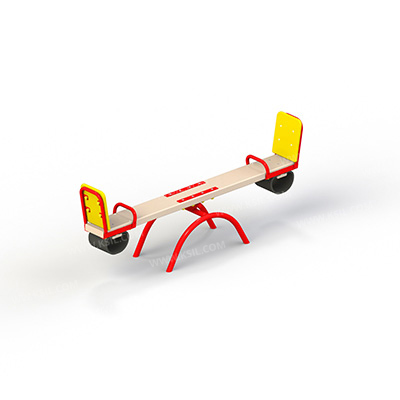 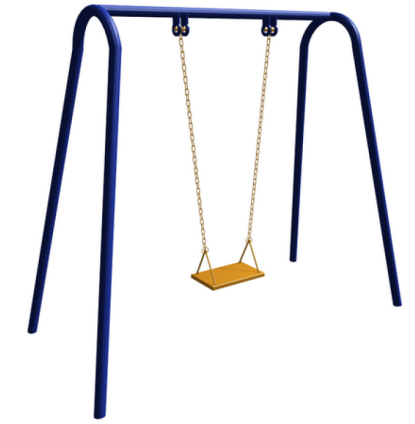 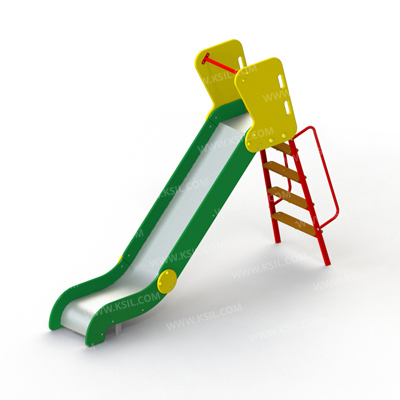 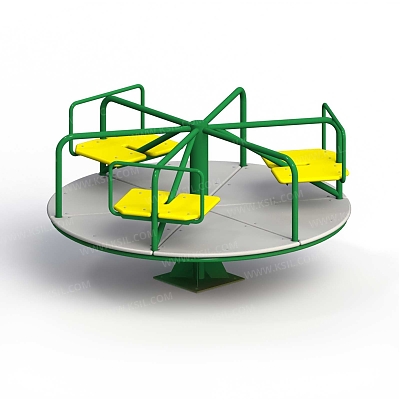 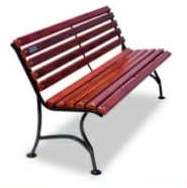 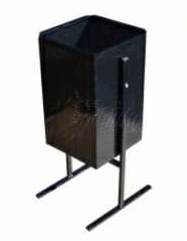 Заместитель Главы района -                                                      А.А. КостаревУправляющий деламиПриложение 4к муниципальной программе«Формирование современной городской среды муниципального образования «Парабельский район» на 2018-2022 годы»ПОДПРОГРАММА 2       «Благоустройство общественных пространств» муниципальной программы«Формирование современной городской среды муниципального образования «Парабельский район» на 2018-2022 годы»Паспорт подпрограммы 22. Характеристика текущего состояния сферы реализации подпрограммыНа достижение цели подпрограммы 2 направлено основное мероприятие «Выполнение работ по благоустройству общественных пространств в соответствии с адресным перечнем», соисполнителем которого является Администрация Парабельского сельского поселения.Поддержание мест общего пользования в надлежащем состоянии являются одной из приоритетных задач органов местного самоуправления.Скверы, улицы, парковая зона – это места прогулок и отдыха жителей села Парабель, они не только играют значительную роль в архитектуре села, но и являются общественными пространствами, площадками для проведения развлекательных и культурных мероприятий. Большая часть территорий требует проведения работ по обновлению покрытия, ремонту газонов, оснащение современными малыми архитектурными формами и садово- парковой мебелью.Особое внимание при благоустройстве территории предполагается обращать на обеспечение доступности инвалидов и иных маломобильных групп населения.  Включение общественных территорий в Программу принимается на основании адресного перечня (приложение 2 к Программе), составленного по результатам оценки предложений заинтересованных лиц, Общественной комиссией3. Цель и задачи подпрограммы, показатели цели и задач подпрограммыЦелью Подпрограммы 2 является повышение уровня благоустройства общественных пространств  Парабельского района.Достижение цели обеспечивается путем решения задачи по выполнению работ по  благоустройству общественных пространств Парабельского района.Сроки реализации подпрограммы 2 2018-2022 годы. Этапы не предусмотрены.Сведения о составе и значениях целевых показателей (индикаторов) результативности подпрограммы 2 представлены в таблице 1СВЕДЕНИЯ о составе и значениях целевых показателей (индикаторов) результативности подпрограммы «Благоустройство дворовых территорий»Таблица14. Перечень мероприятий и ресурсное обеспечение реализации ПодпрограммыВедомственные целевые программы отсутствуют.В рамках подпрограммы 2 планируется реализация основного мероприятия «Выполнение мероприятий по благоустройству общественных пространств в соответствии с  адресным перечнем»Объем требуемого финансирования на 2018-2022 годы по  подпрограмме 2 составляет 2403,74288 тыс. руб., в том числе:2018 год – 649,0562 тыс. руб.;2019 год - 438,67167 тыс. руб.;2020 год - 438,67167 тыс. руб.;2021 год - 438,67167 тыс. руб.;2022 год - 438,67167 тыс. руб.;Финансирование Программы планируется из федерального бюджета в размере 1985,15886 тыс. руб., из бюджета Томской области в размере 406,63169 тыс. руб., а также софинсирование за счет средств муниципального образования «Парабельский район» в размере  11,95233 тыс. руб.Мероприятия подпрограммы 2 реализуются в соответствии с адресным перечнем (приложение 2 к Программе), составленным по результатам оценки предложений заинтересованных лиц, Общественной комиссией.Перечень мероприятий и ресурсное обеспечение реализации Подпрограммы 2 представлены в таблице 2Перечень мероприятий и ресурсное обеспечение реализации Подпрограммы 1 «Благоустройство общественных пространств»                                                                                                                                                                                                                                                                       Таблица 25. Управление и контроль за реализацией Подпрограммы,в т. ч. анализ рисков реализации ПодпрограммыСоисполнитель Подпрограммы -  Администрация Парабельского сельского поселения и отдел инфраструктуры коммунального хозяйства Администрации Парабельского района :- несет ответственность за своевременную и качественную подготовку и реализацию мероприятий Подпрограммы, обеспечивает целевое и эффективное использование средств, выделенных на реализацию мероприятий Подпрограммы;- разрабатывает и принимает на уровне муниципального образования нормативные документы, необходимые для эффективной реализации мероприятий Подпрограммы;- вносит предложения по уточнению затрат по мероприятиям Подпрограммы на очередной финансовый год;- осуществляет ведение годовой отчетности о реализации мероприятий Подпрограммы;- осуществляет подготовку информации о ходе реализации мероприятий Подпрограммы;- организует размещение на официальном сайте ответственного исполнителя на официальном сайте муниципального образования «Парабельский район» в информационно-телекоммуникационной сети «Интернет» информации о ходе и результатах реализации мероприятий Подпрограммы.Участники мероприятий Подпрограммы:- несут ответственность за своевременную и качественную подготовку и реализацию мероприятий Подпрограммы, обеспечивают целевое и эффективное использование средств, выделенных на реализацию мероприятий Подпрограммы.Риски, связанные с выполнением мероприятий Подпрограммы, могут возникнуть в связи с недостатком финансирования за счет средств бюджетов всех уровней. В данном случае возможно уменьшение выданных свидетельств.Наименование муниципальной программыМуниципальная программа «Формирование современной городской среды муниципального образования «Парабельский район»  на 2018-2022 годы» (далее – Программа)Муниципальная программа «Формирование современной городской среды муниципального образования «Парабельский район»  на 2018-2022 годы» (далее – Программа)Муниципальная программа «Формирование современной городской среды муниципального образования «Парабельский район»  на 2018-2022 годы» (далее – Программа)Муниципальная программа «Формирование современной городской среды муниципального образования «Парабельский район»  на 2018-2022 годы» (далее – Программа)Муниципальная программа «Формирование современной городской среды муниципального образования «Парабельский район»  на 2018-2022 годы» (далее – Программа)Муниципальная программа «Формирование современной городской среды муниципального образования «Парабельский район»  на 2018-2022 годы» (далее – Программа)Муниципальная программа «Формирование современной городской среды муниципального образования «Парабельский район»  на 2018-2022 годы» (далее – Программа)Муниципальная программа «Формирование современной городской среды муниципального образования «Парабельский район»  на 2018-2022 годы» (далее – Программа)Муниципальная программа «Формирование современной городской среды муниципального образования «Парабельский район»  на 2018-2022 годы» (далее – Программа)Муниципальная программа «Формирование современной городской среды муниципального образования «Парабельский район»  на 2018-2022 годы» (далее – Программа)Муниципальная программа «Формирование современной городской среды муниципального образования «Парабельский район»  на 2018-2022 годы» (далее – Программа)Муниципальная программа «Формирование современной городской среды муниципального образования «Парабельский район»  на 2018-2022 годы» (далее – Программа)Муниципальная программа «Формирование современной городской среды муниципального образования «Парабельский район»  на 2018-2022 годы» (далее – Программа)Ответственный исполнитель муниципальной программыАдминистрация Парабельского районаАдминистрация Парабельского районаАдминистрация Парабельского районаАдминистрация Парабельского районаАдминистрация Парабельского районаАдминистрация Парабельского районаАдминистрация Парабельского районаАдминистрация Парабельского районаАдминистрация Парабельского районаАдминистрация Парабельского районаАдминистрация Парабельского районаАдминистрация Парабельского районаАдминистрация Парабельского районаСоисполнитель программыАдминистрация Парабельского сельского поселения и отдел инфраструктуры коммунального хозяйства Администрации Парабельского районаАдминистрация Парабельского сельского поселения и отдел инфраструктуры коммунального хозяйства Администрации Парабельского районаАдминистрация Парабельского сельского поселения и отдел инфраструктуры коммунального хозяйства Администрации Парабельского районаАдминистрация Парабельского сельского поселения и отдел инфраструктуры коммунального хозяйства Администрации Парабельского районаАдминистрация Парабельского сельского поселения и отдел инфраструктуры коммунального хозяйства Администрации Парабельского районаАдминистрация Парабельского сельского поселения и отдел инфраструктуры коммунального хозяйства Администрации Парабельского районаАдминистрация Парабельского сельского поселения и отдел инфраструктуры коммунального хозяйства Администрации Парабельского районаАдминистрация Парабельского сельского поселения и отдел инфраструктуры коммунального хозяйства Администрации Парабельского районаАдминистрация Парабельского сельского поселения и отдел инфраструктуры коммунального хозяйства Администрации Парабельского районаАдминистрация Парабельского сельского поселения и отдел инфраструктуры коммунального хозяйства Администрации Парабельского районаАдминистрация Парабельского сельского поселения и отдел инфраструктуры коммунального хозяйства Администрации Парабельского районаАдминистрация Парабельского сельского поселения и отдел инфраструктуры коммунального хозяйства Администрации Парабельского районаАдминистрация Парабельского сельского поселения и отдел инфраструктуры коммунального хозяйства Администрации Парабельского районаУчастники муниципальной программы (мероприятий)Администрация Парабельского сельского поселения и отдел инфраструктуры коммунального хозяйства Администрации Парабельского районаАдминистрация Парабельского сельского поселения и отдел инфраструктуры коммунального хозяйства Администрации Парабельского районаАдминистрация Парабельского сельского поселения и отдел инфраструктуры коммунального хозяйства Администрации Парабельского районаАдминистрация Парабельского сельского поселения и отдел инфраструктуры коммунального хозяйства Администрации Парабельского районаАдминистрация Парабельского сельского поселения и отдел инфраструктуры коммунального хозяйства Администрации Парабельского районаАдминистрация Парабельского сельского поселения и отдел инфраструктуры коммунального хозяйства Администрации Парабельского районаАдминистрация Парабельского сельского поселения и отдел инфраструктуры коммунального хозяйства Администрации Парабельского районаАдминистрация Парабельского сельского поселения и отдел инфраструктуры коммунального хозяйства Администрации Парабельского районаАдминистрация Парабельского сельского поселения и отдел инфраструктуры коммунального хозяйства Администрации Парабельского районаАдминистрация Парабельского сельского поселения и отдел инфраструктуры коммунального хозяйства Администрации Парабельского районаАдминистрация Парабельского сельского поселения и отдел инфраструктуры коммунального хозяйства Администрации Парабельского районаАдминистрация Парабельского сельского поселения и отдел инфраструктуры коммунального хозяйства Администрации Парабельского районаАдминистрация Парабельского сельского поселения и отдел инфраструктуры коммунального хозяйства Администрации Парабельского районаЦели муниципальной программыПовышение уровня благоустройства территорий муниципального образования «Парабельский район»Повышение уровня благоустройства территорий муниципального образования «Парабельский район»Повышение уровня благоустройства территорий муниципального образования «Парабельский район»Повышение уровня благоустройства территорий муниципального образования «Парабельский район»Повышение уровня благоустройства территорий муниципального образования «Парабельский район»Повышение уровня благоустройства территорий муниципального образования «Парабельский район»Повышение уровня благоустройства территорий муниципального образования «Парабельский район»Повышение уровня благоустройства территорий муниципального образования «Парабельский район»Повышение уровня благоустройства территорий муниципального образования «Парабельский район»Повышение уровня благоустройства территорий муниципального образования «Парабельский район»Повышение уровня благоустройства территорий муниципального образования «Парабельский район»Повышение уровня благоустройства территорий муниципального образования «Парабельский район»Повышение уровня благоустройства территорий муниципального образования «Парабельский район»Задачи муниципальной программыЗадача 1. Повышение уровня благоустройства дворовых территорий Парабельского районаЗадача 2. Повышение уровня благоустройства общественных пространств  Парабельского районаЗадача 1. Повышение уровня благоустройства дворовых территорий Парабельского районаЗадача 2. Повышение уровня благоустройства общественных пространств  Парабельского районаЗадача 1. Повышение уровня благоустройства дворовых территорий Парабельского районаЗадача 2. Повышение уровня благоустройства общественных пространств  Парабельского районаЗадача 1. Повышение уровня благоустройства дворовых территорий Парабельского районаЗадача 2. Повышение уровня благоустройства общественных пространств  Парабельского районаЗадача 1. Повышение уровня благоустройства дворовых территорий Парабельского районаЗадача 2. Повышение уровня благоустройства общественных пространств  Парабельского районаЗадача 1. Повышение уровня благоустройства дворовых территорий Парабельского районаЗадача 2. Повышение уровня благоустройства общественных пространств  Парабельского районаЗадача 1. Повышение уровня благоустройства дворовых территорий Парабельского районаЗадача 2. Повышение уровня благоустройства общественных пространств  Парабельского районаЗадача 1. Повышение уровня благоустройства дворовых территорий Парабельского районаЗадача 2. Повышение уровня благоустройства общественных пространств  Парабельского районаЗадача 1. Повышение уровня благоустройства дворовых территорий Парабельского районаЗадача 2. Повышение уровня благоустройства общественных пространств  Парабельского районаЗадача 1. Повышение уровня благоустройства дворовых территорий Парабельского районаЗадача 2. Повышение уровня благоустройства общественных пространств  Парабельского районаЗадача 1. Повышение уровня благоустройства дворовых территорий Парабельского районаЗадача 2. Повышение уровня благоустройства общественных пространств  Парабельского районаЗадача 1. Повышение уровня благоустройства дворовых территорий Парабельского районаЗадача 2. Повышение уровня благоустройства общественных пространств  Парабельского районаЗадача 1. Повышение уровня благоустройства дворовых территорий Парабельского районаЗадача 2. Повышение уровня благоустройства общественных пространств  Парабельского районаПоказатели цели муниципальной программы и их значения (с детализацией по годам реализации)Показатели целейПоказатели целейПоказатели целей2017201820182019201920202020202120212022Показатели цели муниципальной программы и их значения (с детализацией по годам реализации)Количество дворовых территорий, на которых выполнено благоустройство, ед.Количество дворовых территорий, на которых выполнено благоустройство, ед.Количество дворовых территорий, на которых выполнено благоустройство, ед.2222222222Показатели цели муниципальной программы и их значения (с детализацией по годам реализации)Доля благоустроенных дворовых территорий от общего количества дворовых территорий, нарастающим итогом, %Доля благоустроенных дворовых территорий от общего количества дворовых территорий, нарастающим итогом, %Доля благоустроенных дворовых территорий от общего количества дворовых территорий, нарастающим итогом, %9,313,913,918,618,623,323,327,927,934,9Показатели цели муниципальной программы и их значения (с детализацией по годам реализации)Доля финансового участия заинтересованных лиц  в выполнении дополнительного перечня  работ по благоустройству дворовых территорий, %Доля финансового участия заинтересованных лиц  в выполнении дополнительного перечня  работ по благоустройству дворовых территорий, %Доля финансового участия заинтересованных лиц  в выполнении дополнительного перечня  работ по благоустройству дворовых территорий, %1111111111Показатели цели муниципальной программы и их значения (с детализацией по годам реализации)Количество благоустроенных в течении года общественных пространств, ед.Количество благоустроенных в течении года общественных пространств, ед.Количество благоустроенных в течении года общественных пространств, ед.1111111111Показатели цели муниципальной программы и их значения (с детализацией по годам реализации)Доля благоустроенных общественных пространств от общего количества общественных пространств, нарастающим итогом, %Доля благоустроенных общественных пространств от общего количества общественных пространств, нарастающим итогом, %Доля благоустроенных общественных пространств от общего количества общественных пространств, нарастающим итогом, %6066,766,773,373,3808086,786,793,3Подпрограммы программыПодпрограмма 1. «Благоустройство дворовых территорий»Подпрограмма 2. «Благоустройство общественных пространств»Подпрограмма 1. «Благоустройство дворовых территорий»Подпрограмма 2. «Благоустройство общественных пространств»Подпрограмма 1. «Благоустройство дворовых территорий»Подпрограмма 2. «Благоустройство общественных пространств»Подпрограмма 1. «Благоустройство дворовых территорий»Подпрограмма 2. «Благоустройство общественных пространств»Подпрограмма 1. «Благоустройство дворовых территорий»Подпрограмма 2. «Благоустройство общественных пространств»Подпрограмма 1. «Благоустройство дворовых территорий»Подпрограмма 2. «Благоустройство общественных пространств»Подпрограмма 1. «Благоустройство дворовых территорий»Подпрограмма 2. «Благоустройство общественных пространств»Подпрограмма 1. «Благоустройство дворовых территорий»Подпрограмма 2. «Благоустройство общественных пространств»Подпрограмма 1. «Благоустройство дворовых территорий»Подпрограмма 2. «Благоустройство общественных пространств»Подпрограмма 1. «Благоустройство дворовых территорий»Подпрограмма 2. «Благоустройство общественных пространств»Подпрограмма 1. «Благоустройство дворовых территорий»Подпрограмма 2. «Благоустройство общественных пространств»Подпрограмма 1. «Благоустройство дворовых территорий»Подпрограмма 2. «Благоустройство общественных пространств»Подпрограмма 1. «Благоустройство дворовых территорий»Подпрограмма 2. «Благоустройство общественных пространств»Ведомственные целевые программы, входящие в состав муниципальной  программы (далее – ВЦП)ОтсутствуютОтсутствуютОтсутствуютОтсутствуютОтсутствуютОтсутствуютОтсутствуютОтсутствуютОтсутствуютОтсутствуютОтсутствуютОтсутствуютОтсутствуютСроки реализации муниципальной программы2018-2022 годы2018-2022 годы2018-2022 годы2018-2022 годы2018-2022 годы2018-2022 годы2018-2022 годы2018-2022 годы2018-2022 годы2018-2022 годы2018-2022 годы2018-2022 годы2018-2022 годыОбъем и источники финансирования муниципальной программы (с детализацией по годам реализации) тыс. рублейВсего20182018201820192019202020202021202120222022Объем и источники финансирования муниципальной программы (с детализацией по годам реализации) тыс. рублейфедеральный бюджет(по согласованию) (прогноз)5434,21751086,84351086,84351086,84351086,843,51086,843,51086,843,51086,843,51086,84351086,84351086,84351086,8435Объем и источники финансирования муниципальной программы (с детализацией по годам реализации) тыс. рублейобластной бюджет(по согласованию) (прогноз)1113,1225222,6245222,6245222,6245222,6245222,6245222,6245222,6245222,6245222,6245222,6245222,6245Объем и источники финансирования муниципальной программы (с детализацией по годам реализации) тыс. рублейМестный бюджет32,7356,5476,5476,5476,5476,5476,5476,5476,5476,5476,5476,547Объем и источники финансирования муниципальной программы (с детализацией по годам реализации) тыс. рублейвнебюджетные источники------------Объем и источники финансирования муниципальной программы (с детализацией по годам реализации) тыс. рублейвсего по источникам6580,0751316,0151316,0151316,0151316,0151316,0151316,0151316,0151316,0151316,0151316,0151316,015№ п/пНаименование целевого показателя (индикатора)Единица измеренияЗначения целевых показателейЗначения целевых показателейЗначения целевых показателейЗначения целевых показателейЗначения целевых показателейЗначения целевых показателейПериодичность сбора данныхОтветственный за сбор данных по показателю№ п/пНаименование целевого показателя (индикатора)Единица измерения2017 год2018год2019 год 2020 год2021 год 2022 годПериодичность сбора данныхОтветственный за сбор данных по показателю№ п/пНаименование целевого показателя (индикатора)Единица измерения2017 годс учетом прогнозного финансированияс учетом прогнозного финансированияс учетом прогнозного финансированияс учетом прогнозного финансированияс учетом прогнозного финансированияПериодичность сбора данныхОтветственный за сбор данных по показателю1234567891011I. Целевые показатели муниципальной программы «Формирование современной городской среды муниципального образования «Парабельский район» на 2018-2022 годыI. Целевые показатели муниципальной программы «Формирование современной городской среды муниципального образования «Парабельский район» на 2018-2022 годыI. Целевые показатели муниципальной программы «Формирование современной городской среды муниципального образования «Парабельский район» на 2018-2022 годыI. Целевые показатели муниципальной программы «Формирование современной городской среды муниципального образования «Парабельский район» на 2018-2022 годыI. Целевые показатели муниципальной программы «Формирование современной городской среды муниципального образования «Парабельский район» на 2018-2022 годыI. Целевые показатели муниципальной программы «Формирование современной городской среды муниципального образования «Парабельский район» на 2018-2022 годыI. Целевые показатели муниципальной программы «Формирование современной городской среды муниципального образования «Парабельский район» на 2018-2022 годыI. Целевые показатели муниципальной программы «Формирование современной городской среды муниципального образования «Парабельский район» на 2018-2022 годыI. Целевые показатели муниципальной программы «Формирование современной городской среды муниципального образования «Парабельский район» на 2018-2022 годыI. Целевые показатели муниципальной программы «Формирование современной городской среды муниципального образования «Парабельский район» на 2018-2022 годыI. Целевые показатели муниципальной программы «Формирование современной городской среды муниципального образования «Парабельский район» на 2018-2022 годы1.1Доля благоустроенных дворовых территорий от общего количества дворовых территорий, нарастающим итогом, %%9,313,918,623,327,934,9ГодАдминистрация Парабельского сельского поселенияОИМХ Администрации Парабельского района1.2Доля благоустроенных общественных пространств от общего количества общественных пространств, нарастающим итогом, %%6066,773,38086,793,3ГодАдминистрация Парабельского сельского поселенияОИМХ Администрации Парабельского района1.3Доля финансового участия заинтересованных лиц в выполнении дополнительного перечня работ по благоустройству дворовых территорий от стоимости работ, выполненных по дополнительному перечню,%%111111ГодАдминистрация Парабельского сельского поселенияОИМХ Администрации Парабельского районаII. Целевые показатели задачи 1 «Повышение уровня благоустройства дворовых территорий Парабельского района»II. Целевые показатели задачи 1 «Повышение уровня благоустройства дворовых территорий Парабельского района»II. Целевые показатели задачи 1 «Повышение уровня благоустройства дворовых территорий Парабельского района»II. Целевые показатели задачи 1 «Повышение уровня благоустройства дворовых территорий Парабельского района»II. Целевые показатели задачи 1 «Повышение уровня благоустройства дворовых территорий Парабельского района»II. Целевые показатели задачи 1 «Повышение уровня благоустройства дворовых территорий Парабельского района»II. Целевые показатели задачи 1 «Повышение уровня благоустройства дворовых территорий Парабельского района»II. Целевые показатели задачи 1 «Повышение уровня благоустройства дворовых территорий Парабельского района»II. Целевые показатели задачи 1 «Повышение уровня благоустройства дворовых территорий Парабельского района»II. Целевые показатели задачи 1 «Повышение уровня благоустройства дворовых территорий Парабельского района»II. Целевые показатели задачи 1 «Повышение уровня благоустройства дворовых территорий Парабельского района»2.1Количество дворовых территорий, благоустроенных в течение годаед.222222ГодАдминистрация Парабельского сельского поселенияОИМХ Администрации Парабельского районаIII. Целевые показатели задачи 2 «Повышение уровня благоустройства общественных пространств Парабельского района»III. Целевые показатели задачи 2 «Повышение уровня благоустройства общественных пространств Парабельского района»III. Целевые показатели задачи 2 «Повышение уровня благоустройства общественных пространств Парабельского района»III. Целевые показатели задачи 2 «Повышение уровня благоустройства общественных пространств Парабельского района»III. Целевые показатели задачи 2 «Повышение уровня благоустройства общественных пространств Парабельского района»III. Целевые показатели задачи 2 «Повышение уровня благоустройства общественных пространств Парабельского района»III. Целевые показатели задачи 2 «Повышение уровня благоустройства общественных пространств Парабельского района»III. Целевые показатели задачи 2 «Повышение уровня благоустройства общественных пространств Парабельского района»III. Целевые показатели задачи 2 «Повышение уровня благоустройства общественных пространств Парабельского района»III. Целевые показатели задачи 2 «Повышение уровня благоустройства общественных пространств Парабельского района»III. Целевые показатели задачи 2 «Повышение уровня благоустройства общественных пространств Парабельского района»3.1Количество благоустроенных в течение года  общественных пространствед.111111ГодАдминистрация Парабельского сельского поселенияОИМХ Администрации Парабельского районаНомер и наименование основного мероприятияОтветственный исполнитель Срок Срок Ожидаемый непосредственный результат (краткое описание) Основные  направления реализации 
Связь с показателями программы (подпрограммы) Номер и наименование основного мероприятияОтветственный исполнитель начала реализацииокончания реализацииОжидаемый непосредственный результат (краткое описание) Основные  направления реализации 
Связь с показателями программы (подпрограммы) Подпрограмма1. «Благоустройство дворовых территорий»Подпрограмма1. «Благоустройство дворовых территорий»Подпрограмма1. «Благоустройство дворовых территорий»Подпрограмма1. «Благоустройство дворовых территорий»Подпрограмма1. «Благоустройство дворовых территорий»Подпрограмма1. «Благоустройство дворовых территорий»Подпрограмма1. «Благоустройство дворовых территорий» Основное мероприятие «Благоустройство дворовых территорий»Администрация Парабельского сельского поселения 1кварталсоответствующегогода3квартасоответствующегогодаФормирование надворовых территорияхусловий, благоприятновлияющих напсихологическоесостояние человека;создание для детей мирвоображения, развитиеих физическихспособностей; решениепроблем с парковками;вовлечение населения всамостоятельноеуправлениемногоквартирнымидомами и повышениеответственностижителей к объектамблагоустройства;облагораживаниеархитектурного обликажилой  застройки;обеспечение физическойи пространственнойдоступности  дворовыхтерриторий дляинвалидов и другихмаломобильных группнаселения.- ремонт (асфальтирование)дворовых проездов;- обеспечение наружногоосвещения дворовых;- установка скамеек (всоответствии с количествомподъездов и дополнительноне более трех)- установка урн для мусора(в соответствии сколичеством подъездов идополнительно не болеетрех).- оборудование детскихплощадок- оборудованиеспортивных площадок- озеленение территорииПоказатель 1:Количествоблагоустроенныхдворовых территорий.Показатель 2:  Доляблагоустроенныхдворовых территорий от общего количествадворовых территорийПоказатель 3: Доляфинансового участия в выполненииминимальногоперечня работ поблагоустройствудворовых территорийзаинтересованныхлиц.  Подпрограмма 2 «Благоустройство общественных пространств »  Подпрограмма 2 «Благоустройство общественных пространств »  Подпрограмма 2 «Благоустройство общественных пространств »  Подпрограмма 2 «Благоустройство общественных пространств »  Подпрограмма 2 «Благоустройство общественных пространств »  Подпрограмма 2 «Благоустройство общественных пространств »  Подпрограмма 2 «Благоустройство общественных пространств »Основное мероприятие «Благоустройство общественных пространств»Администрация Парабельского сельского поселения1кварталсоответствующегогода3квартасоответствующегогодаОблагораживание архитектурного облика жилой и общественной  застройки; обеспечение здоровых условий отдыха для жителей города; улучшение экологической обстановки - устройство тротуаров в том числе из тротуарной плитки для инвалидов и других маломобильных групп населения;- площадки с детскими игровыми комплексами;- декоративное ограждение;-устройство скамеек, урн;-озеленение;-уличное освещение с использованием светильников со светодиодными лампами Показатель 1:Количество благоустроенных муниципальных территорий общего пользования.Показатель 2:Доля благоустроенных муниципальных территорий общего пользования№ппНаименование задачи муниципальной программы, подпрограммыСрок реализацииОбъем финансирования (тыс. рублей)В том числе за счет средствВ том числе за счет средствВ том числе за счет средствВ том числе за счет средствСоисполнитель№ппНаименование задачи муниципальной программы, подпрограммыСрок реализацииОбъем финансирования (тыс. рублей)федерального бюджета(по согласованию) (прогноз)областного бюджета (по согласованию) (прогноз)местного бюджетавнебюджетных источниковСоисполнитель1234567891Задача 1 «Повышение уровня благоустройства дворовых территорий Парабельского района»Задача 1 «Повышение уровня благоустройства дворовых территорий Парабельского района»Задача 1 «Повышение уровня благоустройства дворовых территорий Парабельского района»Задача 1 «Повышение уровня благоустройства дворовых территорий Парабельского района»Задача 1 «Повышение уровня благоустройства дворовых территорий Парабельского района»Задача 1 «Повышение уровня благоустройства дворовых территорий Парабельского района»Задача 1 «Повышение уровня благоустройства дворовых территорий Парабельского района»Задача 1 «Повышение уровня благоустройства дворовых территорий Парабельского района»1Подпрограмма 1 «Благоустройство дворовых территорий»Всего4176,332123449,05864706,4908120,782670Администрация Парабельского сельского поселения,ОИМХ Администрации Парабельского района1Подпрограмма 1 «Благоустройство дворовых территорий»2018 год666,9588550,80932112,825493,323990Администрация Парабельского сельского поселения,ОИМХ Администрации Парабельского района1Подпрограмма 1 «Благоустройство дворовых территорий»2019 год877,34333724,56233148,416334,364670Администрация Парабельского сельского поселения,ОИМХ Администрации Парабельского района1Подпрограмма 1 «Благоустройство дворовых территорий»2020 год877,34333724,56233148,416334,364670Администрация Парабельского сельского поселения,ОИМХ Администрации Парабельского района1Подпрограмма 1 «Благоустройство дворовых территорий»2021 год877,34333724,56233148,416334,364670Администрация Парабельского сельского поселения,ОИМХ Администрации Парабельского района1Подпрограмма 1 «Благоустройство дворовых территорий»2022 год877,34333724,56233148,416334,364670Администрация Парабельского сельского поселения,ОИМХ Администрации Парабельского района2Задача 2 «Повышение уровня благоустройства общественных пространств Парабельского района»Задача 2 «Повышение уровня благоустройства общественных пространств Парабельского района»Задача 2 «Повышение уровня благоустройства общественных пространств Парабельского района»Задача 2 «Повышение уровня благоустройства общественных пространств Парабельского района»Задача 2 «Повышение уровня благоустройства общественных пространств Парабельского района»Задача 2 «Повышение уровня благоустройства общественных пространств Парабельского района»Задача 2 «Повышение уровня благоустройства общественных пространств Парабельского района»Задача 2 «Повышение уровня благоустройства общественных пространств Парабельского района»2.1Подпрограмма 2 «Благоустройство общественных пространств»Всего2403,742881985,15886406,6316911,952330Администрация Парабельского сельского поселения,ОИМХ Администрации Парабельского района2.1Подпрограмма 2 «Благоустройство общественных пространств»2018 год649,0562536,03418109,799013,223010Администрация Парабельского сельского поселения,ОИМХ Администрации Парабельского района2.1Подпрограмма 2 «Благоустройство общественных пространств»2019 год438,67167362,2811774,208172,182330Администрация Парабельского сельского поселения,ОИМХ Администрации Парабельского района2.1Подпрограмма 2 «Благоустройство общественных пространств»2020 год438,67167362,2811774,208172,182330Администрация Парабельского сельского поселения,ОИМХ Администрации Парабельского района2.1Подпрограмма 2 «Благоустройство общественных пространств»2021 год438,67167362,2811774,208172,182330Администрация Парабельского сельского поселения,ОИМХ Администрации Парабельского района2.1Подпрограмма 2 «Благоустройство общественных пространств»2022 год438,67167362,2811674,208172,182330Администрация Парабельского сельского поселения,ОИМХ Администрации Парабельского районаИтого по муниципальной программеВсего6580,0755434,21751113,122532,7350Итого по муниципальной программе2018 год1316,0151086,8435222,62456,5470Итого по муниципальной программе2019 год1316,0151086,8435222,62456,5470Итого по муниципальной программе2020 год1316,0151086,8435222,62456,5470Итого по муниципальной программе2021 год1316,0151086,8435222,62456,5470Итого по муниципальной программе2022 год1316,0151086,8435222,62456,5470* ( **) АдресаМестоположение общественной территории№многоквартирных№с. Парабельдомов в с. Парабель2018 год1с. Парабель, ул. Советская, д. 641с. Парабель, ул. Советская, 3: Сквер 400-летия основания с. Парабель2с. Парабель, ул. Техническая, д.822019 год2019 год2019 год2019 год3с. Парабель, ул. Нефтяников, д.2с. Парабель, ул. Нефтяников, д.3с. Парабель, ул. Нефтяников, д.4с. Парабель, ул. Нефтяников, д.51с. Парабель ул. Чехова, 24а : Парк Победы4с. Парабель, ул. Советская, д.2722020 год5с. Парабель, пер. Почтовый, д.71п. Кирзавод, Площадь перед Домом Культуры 6с. Парабель, ул. Пушкина, д.10Б22021 год7с. Парабель, ул. Строительная, д.151с. Толмачево, Детская площадка8с. Парабель, ул. Свердлова, д. 3022022 год9с. Парабель, ул. Некрасова, д.11д. Бугры, Спортивная площадка10с. Парабель, ул. Некрасова, д.2с. Парабель, ул. Некрасова, д.311с. Парабель, ул. Техническая, д.312с. Парабель, ул. Некрасова, д.413с. Парабель, ул. Некрасова, д.514с. Парабель, ул. Нефтяников 1с. Парабель, ул. Советская, д. 10215с. Парабель, ул. Нефтяников, д. 12с. Парабель, ул. Советская, д. 10416с. Парабель, ул. Нефтяников, д. 1517с. Парабель, ул. Нефтяников, д. 1718с. Парабель, ул. Строительная, д.1719с. Парабель, ул. Промышленная, д.220с. Парабель, ул. Промышленная, д.321с. Парабель, ул. Промышленная, д.422с. Парабель, ул. Промышленная, д.523с. Парабель, ул. Промышленная, д.624с. Парабель, ул. Промышленная, д.725с. Парабель, ул. Промышленная, д.826с. Парабель, ул. Промышленная, д.927с. Парабель, ул. Промышленная, д.1028с. Парабель, ул. Промышленная, д.1229с. Парабель, ул. Советская, д. 1330с. Парабель, ул. Советская, д. 1431с. Парабель, ул. Советская, д. 5432с. Парабель, ул. Советская, д. 92а33с. Парабель, ул. Техническая, д.1034с. Парабель, пер. Коммунистический, д.1035с. Парабель, ул. Чехова, д. 1236с. Парабель, ул. Чехова, д. 1437с. Парабель, ул. Чехова, д. 1638с. Парабель, ул. Чехова, д. 20с. Парабель, ул. Чехова, д. 2239с. Парабель, ул. Чехова, д. 2440с. Парабель, ул. Чехова, д. 2741с. Парабель, ул. Шишкова, д. 10342с. Парабель, ул. Шишкова, д. 11843д. Костарево, ул. Профсоюзная, д. 30Наименование подпрограммы муниципальной программы«Благоустройство дворовых территорий» (далее – Подпрограмма 1)«Благоустройство дворовых территорий» (далее – Подпрограмма 1)«Благоустройство дворовых территорий» (далее – Подпрограмма 1)«Благоустройство дворовых территорий» (далее – Подпрограмма 1)«Благоустройство дворовых территорий» (далее – Подпрограмма 1)«Благоустройство дворовых территорий» (далее – Подпрограмма 1)«Благоустройство дворовых территорий» (далее – Подпрограмма 1)«Благоустройство дворовых территорий» (далее – Подпрограмма 1)«Благоустройство дворовых территорий» (далее – Подпрограмма 1)«Благоустройство дворовых территорий» (далее – Подпрограмма 1)«Благоустройство дворовых территорий» (далее – Подпрограмма 1)Соисполнители подпрограммыАдминистрация Парабельского сельского поселения и отдел инфраструктуры коммунального хозяйства Администрации Парабельского районаАдминистрация Парабельского сельского поселения и отдел инфраструктуры коммунального хозяйства Администрации Парабельского районаАдминистрация Парабельского сельского поселения и отдел инфраструктуры коммунального хозяйства Администрации Парабельского районаАдминистрация Парабельского сельского поселения и отдел инфраструктуры коммунального хозяйства Администрации Парабельского районаАдминистрация Парабельского сельского поселения и отдел инфраструктуры коммунального хозяйства Администрации Парабельского районаАдминистрация Парабельского сельского поселения и отдел инфраструктуры коммунального хозяйства Администрации Парабельского районаАдминистрация Парабельского сельского поселения и отдел инфраструктуры коммунального хозяйства Администрации Парабельского районаАдминистрация Парабельского сельского поселения и отдел инфраструктуры коммунального хозяйства Администрации Парабельского районаАдминистрация Парабельского сельского поселения и отдел инфраструктуры коммунального хозяйства Администрации Парабельского районаАдминистрация Парабельского сельского поселения и отдел инфраструктуры коммунального хозяйства Администрации Парабельского районаАдминистрация Парабельского сельского поселения и отдел инфраструктуры коммунального хозяйства Администрации Парабельского районаУчастники подпрограммы (мероприятий)Администрация Парабельского сельского поселения и отдел инфраструктуры коммунального хозяйства Администрации Парабельского районаАдминистрация Парабельского сельского поселения и отдел инфраструктуры коммунального хозяйства Администрации Парабельского районаАдминистрация Парабельского сельского поселения и отдел инфраструктуры коммунального хозяйства Администрации Парабельского районаАдминистрация Парабельского сельского поселения и отдел инфраструктуры коммунального хозяйства Администрации Парабельского районаАдминистрация Парабельского сельского поселения и отдел инфраструктуры коммунального хозяйства Администрации Парабельского районаАдминистрация Парабельского сельского поселения и отдел инфраструктуры коммунального хозяйства Администрации Парабельского районаАдминистрация Парабельского сельского поселения и отдел инфраструктуры коммунального хозяйства Администрации Парабельского районаАдминистрация Парабельского сельского поселения и отдел инфраструктуры коммунального хозяйства Администрации Парабельского районаАдминистрация Парабельского сельского поселения и отдел инфраструктуры коммунального хозяйства Администрации Парабельского районаАдминистрация Парабельского сельского поселения и отдел инфраструктуры коммунального хозяйства Администрации Парабельского районаАдминистрация Парабельского сельского поселения и отдел инфраструктуры коммунального хозяйства Администрации Парабельского районаЦель подпрограммыПовышение уровня благоустройства дворовых территорий Парабельского районаПовышение уровня благоустройства дворовых территорий Парабельского районаПовышение уровня благоустройства дворовых территорий Парабельского районаПовышение уровня благоустройства дворовых территорий Парабельского районаПовышение уровня благоустройства дворовых территорий Парабельского районаПовышение уровня благоустройства дворовых территорий Парабельского районаПовышение уровня благоустройства дворовых территорий Парабельского районаПовышение уровня благоустройства дворовых территорий Парабельского районаПовышение уровня благоустройства дворовых территорий Парабельского районаПовышение уровня благоустройства дворовых территорий Парабельского районаПовышение уровня благоустройства дворовых территорий Парабельского районаПоказатели цели подпрограммы и их значения (с детализацией по годам реализации)Показатели целиПоказатели цели201720172018201920192020202020212022Показатели цели подпрограммы и их значения (с детализацией по годам реализации)Количество дворовых территорий, на которых выполнено благоустройство, ед.Количество дворовых территорий, на которых выполнено благоустройство, ед.222222222Показатели цели подпрограммы и их значения (с детализацией по годам реализации)Доля благоустроенных дворовых территорий от общего количества дворовых территорий, нарастающим итогом, %Доля благоустроенных дворовых территорий от общего количества дворовых территорий, нарастающим итогом, %9,39,313,918,618,623,323,327,934,9Показатели цели подпрограммы и их значения (с детализацией по годам реализации)Доля финансового участия заинтересованных лиц  в выполнении дополнительного перечня  работ по благоустройству дворовых территорий, %Доля финансового участия заинтересованных лиц  в выполнении дополнительного перечня  работ по благоустройству дворовых территорий, %111111111Задача подпрограммы«Выполнение работ по благоустройству дворовых территорий Парабельского района»«Выполнение работ по благоустройству дворовых территорий Парабельского района»«Выполнение работ по благоустройству дворовых территорий Парабельского района»«Выполнение работ по благоустройству дворовых территорий Парабельского района»«Выполнение работ по благоустройству дворовых территорий Парабельского района»«Выполнение работ по благоустройству дворовых территорий Парабельского района»«Выполнение работ по благоустройству дворовых территорий Парабельского района»«Выполнение работ по благоустройству дворовых территорий Парабельского района»«Выполнение работ по благоустройству дворовых территорий Парабельского района»«Выполнение работ по благоустройству дворовых территорий Парабельского района»«Выполнение работ по благоустройству дворовых территорий Парабельского района»Сроки реализации подпрограммы2018-2022 годы2018-2022 годы2018-2022 годы2018-2022 годы2018-2022 годы2018-2022 годы2018-2022 годы2018-2022 годы2018-2022 годы2018-2022 годы2018-2022 годыОбъем и источники финансирования подпрограммы (с детализацией по годам реализации), тыс. рублей)Источники2018201820192019201920202020202120212022Объем и источники финансирования подпрограммы (с детализацией по годам реализации), тыс. рублей)федеральный бюджет(по согласованию) (прогноз)550,80932550,80932724,56233724,56233724,56233724,56233724,56233724,56233724,56233724,56233Объем и источники финансирования подпрограммы (с детализацией по годам реализации), тыс. рублей)областной бюджет(по согласованию) (прогноз)112,82549112,82549148,41633148,41633148,41633148,41633148,41633148,41633148,41633148,41633Объем и источники финансирования подпрограммы (с детализацией по годам реализации), тыс. рублей)местныйбюджет3,323993,323994,364674,364674,364674,364674,364674,364674,364674,36467Объем и источники финансирования подпрограммы (с детализацией по годам реализации), тыс. рублей)внебюджетные источники----------Объем и источники финансирования подпрограммы (с детализацией по годам реализации), тыс. рублей)всего по источникам666,9588666,9588877,34333877,34333877,34333877,34333877,34333877,34333877,34333877,34333№ п/пНаименование целевого показателя (индикатора)Единица измеренияЗначения целевых показателейЗначения целевых показателейЗначения целевых показателейЗначения целевых показателейЗначения целевых показателейЗначения целевых показателейПериодичность сбора данныхОтветственный за сбор данных по показателю№ п/пНаименование целевого показателя (индикатора)Единица измерения2017 год2018год2019 год 2020 год2021 год 2022 годПериодичность сбора данныхОтветственный за сбор данных по показателю№ п/пНаименование целевого показателя (индикатора)Единица измерения2017 годс учетом прогнозного финансированияс учетом прогнозного финансированияс учетом прогнозного финансированияс учетом прогнозного финансированияс учетом прогнозного финансированияПериодичность сбора данныхОтветственный за сбор данных по показателю1234567891011I. Целевые показатели подпрограммы «Благоустройство дворовых территорий»I. Целевые показатели подпрограммы «Благоустройство дворовых территорий»I. Целевые показатели подпрограммы «Благоустройство дворовых территорий»I. Целевые показатели подпрограммы «Благоустройство дворовых территорий»I. Целевые показатели подпрограммы «Благоустройство дворовых территорий»I. Целевые показатели подпрограммы «Благоустройство дворовых территорий»I. Целевые показатели подпрограммы «Благоустройство дворовых территорий»I. Целевые показатели подпрограммы «Благоустройство дворовых территорий»I. Целевые показатели подпрограммы «Благоустройство дворовых территорий»I. Целевые показатели подпрограммы «Благоустройство дворовых территорий»I. Целевые показатели подпрограммы «Благоустройство дворовых территорий»1.1Количество дворовых территорий, на которых выполнено благоустройство, ед.ед.222222ГодАдминистрация Парабельского сельского поселенияОИМХ Администрации Парабельского района1.2Доля благоустроенных дворовых территорий от общего количества дворовых территорий, нарастающим итогом, %9,313,918,623,327,934,9ГодАдминистрация Парабельского сельского поселенияОИМХ Администрации Парабельского района1.3Доля финансового участия заинтересованных лиц  в выполнении дополнительного перечня  работ по благоустройству дворовых территорий, %111111ГодАдминистрация Парабельского сельского поселенияОИМХ Администрации Парабельского районаNNппНаименование подпрограммы, задачи подпрограммы, ВЦП (основного мероприятия) муниципальной программыСрок реализацииОбъем финансирования (тыс. рублей)в том числе за счет средствв том числе за счет средствв том числе за счет средствв том числе за счет средствУчастник/участник мероприятияПоказатели конечного результата ВЦП (основного мероприятия), показатели непосредственного результата мероприятий, входящих в состав основного мероприятия,по годам реализацииПоказатели конечного результата ВЦП (основного мероприятия), показатели непосредственного результата мероприятий, входящих в состав основного мероприятия,по годам реализацииNNппНаименование подпрограммы, задачи подпрограммы, ВЦП (основного мероприятия) муниципальной программыСрок реализацииОбъем финансирования (тыс. рублей)Федерального бюджета (по согласованию)Областного бюджета (по согласованию)МестногобюджетаВнебюджетных источников (по согласованию)Участник/участник мероприятияПоказатели конечного результата ВЦП (основного мероприятия), показатели непосредственного результата мероприятий, входящих в состав основного мероприятия,по годам реализацииПоказатели конечного результата ВЦП (основного мероприятия), показатели непосредственного результата мероприятий, входящих в состав основного мероприятия,по годам реализацииNNппНаименование подпрограммы, задачи подпрограммы, ВЦП (основного мероприятия) муниципальной программыСрок реализацииОбъем финансирования (тыс. рублей)Федерального бюджета (по согласованию)Областного бюджета (по согласованию)МестногобюджетаВнебюджетных источников (по согласованию)Участник/участник мероприятияНаименование и единица измерения Значения по годам реализации1234567891011Подпрограмма «Благоустройство дворовых территорий»Подпрограмма «Благоустройство дворовых территорий»Подпрограмма «Благоустройство дворовых территорий»Подпрограмма «Благоустройство дворовых территорий»Подпрограмма «Благоустройство дворовых территорий»Подпрограмма «Благоустройство дворовых территорий»Подпрограмма «Благоустройство дворовых территорий»Подпрограмма «Благоустройство дворовых территорий»Подпрограмма «Благоустройство дворовых территорий»Подпрограмма «Благоустройство дворовых территорий»Подпрограмма «Благоустройство дворовых территорий»1Задача 1 «Выполнение работ по благоустройству дворовых территорий Парабельского района»Задача 1 «Выполнение работ по благоустройству дворовых территорий Парабельского района»Задача 1 «Выполнение работ по благоустройству дворовых территорий Парабельского района»Задача 1 «Выполнение работ по благоустройству дворовых территорий Парабельского района»Задача 1 «Выполнение работ по благоустройству дворовых территорий Парабельского района»Задача 1 «Выполнение работ по благоустройству дворовых территорий Парабельского района»Задача 1 «Выполнение работ по благоустройству дворовых территорий Парабельского района»Задача 1 «Выполнение работ по благоустройству дворовых территорий Парабельского района»Задача 1 «Выполнение работ по благоустройству дворовых территорий Парабельского района»Задача 1 «Выполнение работ по благоустройству дворовых территорий Парабельского района»1.1Основное мероприятие.Благоустройство дворовых территорий в соответствии  с адресным перечнемвсего4176,332123449,05864706,4908120,782670Парабельского сельского поселения,ОИМХ Администрации Парабельского районаКоличество дворовых территорий, благоустроенных в течении года, ед.х1.1Основное мероприятие.Благоустройство дворовых территорий в соответствии  с адресным перечнем2018 год666,9588550,80932112,825493,323990Парабельского сельского поселения,ОИМХ Администрации Парабельского районаКоличество дворовых территорий, благоустроенных в течении года, ед.21.1Основное мероприятие.Благоустройство дворовых территорий в соответствии  с адресным перечнем2019 год877,34333724,56233148,416334,364670Парабельского сельского поселения,ОИМХ Администрации Парабельского районаКоличество дворовых территорий, благоустроенных в течении года, ед.21.1Основное мероприятие.Благоустройство дворовых территорий в соответствии  с адресным перечнем2020 год877,34333724,56233148,416334,364670Парабельского сельского поселения,ОИМХ Администрации Парабельского районаКоличество дворовых территорий, благоустроенных в течении года, ед.21.1Основное мероприятие.Благоустройство дворовых территорий в соответствии  с адресным перечнем2021 год877,34333724,56233148,416334,364670Парабельского сельского поселения,ОИМХ Администрации Парабельского районаКоличество дворовых территорий, благоустроенных в течении года, ед.21.1Основное мероприятие.Благоустройство дворовых территорий в соответствии  с адресным перечнем2022 год877,34333724,56233148,416334,364670Парабельского сельского поселения,ОИМХ Администрации Парабельского районаКоличество дворовых территорий, благоустроенных в течении года, ед.2Итогопо Подпрограммевсего4176,332123449,05864706,4908120,782670хххИтогопо Подпрограмме2018 год666,9588550,80932112,825493,323990хххИтогопо Подпрограмме2019 год877,34333724,56233148,416334,364670хххИтогопо Подпрограмме2020 год877,34333724,56233148,416334,364670хххИтогопо Подпрограмме2021 год877,34333724,56233148,416334,364670хххИтогопо Подпрограмме2022 год877,34333724,56233148,416334,364670хххНормативная стоимость (единичные расценки) работ по благоустройству дворовых территорий, входящих в минимальный и дополнительный перечни видов работ по благоустройству дворовых территорий(Томская область)Нормативная стоимость (единичные расценки) работ по благоустройству дворовых территорий, входящих в минимальный и дополнительный перечни видов работ по благоустройству дворовых территорий(Томская область)Нормативная стоимость (единичные расценки) работ по благоустройству дворовых территорий, входящих в минимальный и дополнительный перечни видов работ по благоустройству дворовых территорий(Томская область)Нормативная стоимость (единичные расценки) работ по благоустройству дворовых территорий, входящих в минимальный и дополнительный перечни видов работ по благоустройству дворовых территорий(Томская область)№ п/пМероприятиеЕдиница измеренияСтоимость работ, руб.Минимальный перечень видов работ по благоустройству дворовых территорийМинимальный перечень видов работ по благоустройству дворовых территорийМинимальный перечень видов работ по благоустройству дворовых территорийМинимальный перечень видов работ по благоустройству дворовых территорий1.1.Ремонт дворовых проездовкв.м.1476,01.2.Обеспечение освещения дворовых территорийУстановка 1 элемента освещения17107,21.3.Установка скамеекшт.16450,01.4.Установка урншт.4010,0Дополнительный перечень видов работ по благоустройству дворовых территорий Дополнительный перечень видов работ по благоустройству дворовых территорий Дополнительный перечень видов работ по благоустройству дворовых территорий Дополнительный перечень видов работ по благоустройству дворовых территорий 2.1.Оборудование детских и спортивных площадокУстановка 1 элемента35161,82.2.Оборудование автомобильных парковоккв.м1933,12.3Озеленение территорийкв.м319,52.4.Оборудование площадок для сбора коммунальных отходов, включая раздельный сбор отходовкв.м1600,02.5.Устройство и ремонт ограждений различного функционального назначенияп.м.8248,02.6.Устройство и ремонт дворовых тротуаров и пешеходных дорожеккв.м2380,92.7.Устройство пандусап.м.6055,02.8.Устройство водоотводных лотковп.м.2923,2Наименование подпрограммы муниципальной программы«Благоустройство общественных пространств» (далее – Подпрограмма 2)«Благоустройство общественных пространств» (далее – Подпрограмма 2)«Благоустройство общественных пространств» (далее – Подпрограмма 2)«Благоустройство общественных пространств» (далее – Подпрограмма 2)«Благоустройство общественных пространств» (далее – Подпрограмма 2)«Благоустройство общественных пространств» (далее – Подпрограмма 2)«Благоустройство общественных пространств» (далее – Подпрограмма 2)«Благоустройство общественных пространств» (далее – Подпрограмма 2)«Благоустройство общественных пространств» (далее – Подпрограмма 2)«Благоустройство общественных пространств» (далее – Подпрограмма 2)«Благоустройство общественных пространств» (далее – Подпрограмма 2)Соисполнители подпрограммыАдминистрация Парабельского сельского поселения и отдел инфраструктуры коммунального хозяйства Администрации Парабельского районаАдминистрация Парабельского сельского поселения и отдел инфраструктуры коммунального хозяйства Администрации Парабельского районаАдминистрация Парабельского сельского поселения и отдел инфраструктуры коммунального хозяйства Администрации Парабельского районаАдминистрация Парабельского сельского поселения и отдел инфраструктуры коммунального хозяйства Администрации Парабельского районаАдминистрация Парабельского сельского поселения и отдел инфраструктуры коммунального хозяйства Администрации Парабельского районаАдминистрация Парабельского сельского поселения и отдел инфраструктуры коммунального хозяйства Администрации Парабельского районаАдминистрация Парабельского сельского поселения и отдел инфраструктуры коммунального хозяйства Администрации Парабельского районаАдминистрация Парабельского сельского поселения и отдел инфраструктуры коммунального хозяйства Администрации Парабельского районаАдминистрация Парабельского сельского поселения и отдел инфраструктуры коммунального хозяйства Администрации Парабельского районаАдминистрация Парабельского сельского поселения и отдел инфраструктуры коммунального хозяйства Администрации Парабельского районаАдминистрация Парабельского сельского поселения и отдел инфраструктуры коммунального хозяйства Администрации Парабельского районаУчастники подпрограммы (мероприятий)Администрация Парабельского сельского поселения и отдел инфраструктуры коммунального хозяйства Администрации Парабельского районаАдминистрация Парабельского сельского поселения и отдел инфраструктуры коммунального хозяйства Администрации Парабельского районаАдминистрация Парабельского сельского поселения и отдел инфраструктуры коммунального хозяйства Администрации Парабельского районаАдминистрация Парабельского сельского поселения и отдел инфраструктуры коммунального хозяйства Администрации Парабельского районаАдминистрация Парабельского сельского поселения и отдел инфраструктуры коммунального хозяйства Администрации Парабельского районаАдминистрация Парабельского сельского поселения и отдел инфраструктуры коммунального хозяйства Администрации Парабельского районаАдминистрация Парабельского сельского поселения и отдел инфраструктуры коммунального хозяйства Администрации Парабельского районаАдминистрация Парабельского сельского поселения и отдел инфраструктуры коммунального хозяйства Администрации Парабельского районаАдминистрация Парабельского сельского поселения и отдел инфраструктуры коммунального хозяйства Администрации Парабельского районаАдминистрация Парабельского сельского поселения и отдел инфраструктуры коммунального хозяйства Администрации Парабельского районаАдминистрация Парабельского сельского поселения и отдел инфраструктуры коммунального хозяйства Администрации Парабельского районаЦель подпрограммыПовышение уровня благоустройства общественных пространств Парабельского районаПовышение уровня благоустройства общественных пространств Парабельского районаПовышение уровня благоустройства общественных пространств Парабельского районаПовышение уровня благоустройства общественных пространств Парабельского районаПовышение уровня благоустройства общественных пространств Парабельского районаПовышение уровня благоустройства общественных пространств Парабельского районаПовышение уровня благоустройства общественных пространств Парабельского районаПовышение уровня благоустройства общественных пространств Парабельского районаПовышение уровня благоустройства общественных пространств Парабельского районаПовышение уровня благоустройства общественных пространств Парабельского районаПовышение уровня благоустройства общественных пространств Парабельского районаПоказатели цели подпрограммы и их значения (с детализацией по годам реализации)Показатели целиПоказатели цели201720172018201920192020202020212022Показатели цели подпрограммы и их значения (с детализацией по годам реализации)Количество благоустроенных в течении года общественных пространств, ед.Количество благоустроенных в течении года общественных пространств, ед.111111111Показатели цели подпрограммы и их значения (с детализацией по годам реализации)Доля благоустроенных общественных пространств от общего количества общественных пространств, нарастающим итогом, %Доля благоустроенных общественных пространств от общего количества общественных пространств, нарастающим итогом, %606066,773,373,3808086,793,3Задача подпрограммы«Выполнение работ по благоустройству общественных пространств  Парабельского района»«Выполнение работ по благоустройству общественных пространств  Парабельского района»«Выполнение работ по благоустройству общественных пространств  Парабельского района»«Выполнение работ по благоустройству общественных пространств  Парабельского района»«Выполнение работ по благоустройству общественных пространств  Парабельского района»«Выполнение работ по благоустройству общественных пространств  Парабельского района»«Выполнение работ по благоустройству общественных пространств  Парабельского района»«Выполнение работ по благоустройству общественных пространств  Парабельского района»«Выполнение работ по благоустройству общественных пространств  Парабельского района»«Выполнение работ по благоустройству общественных пространств  Парабельского района»«Выполнение работ по благоустройству общественных пространств  Парабельского района»Сроки реализации подпрограммы2018-2022 годы2018-2022 годы2018-2022 годы2018-2022 годы2018-2022 годы2018-2022 годы2018-2022 годы2018-2022 годы2018-2022 годы2018-2022 годы2018-2022 годыОбъем и источники финансирования подпрограммы (с детализацией по годам реализации), тыс. рублей)Источники2018201820192019201920202020202120212022Объем и источники финансирования подпрограммы (с детализацией по годам реализации), тыс. рублей)федеральный бюджет (по согласованию) (прогноз)т536,03418536,03418362,28117362,28117362,28117362,28117362,28117362,28117362,28117362,28117Объем и источники финансирования подпрограммы (с детализацией по годам реализации), тыс. рублей)областной бюджет (по согласованию) (прогноз)109,79901109,7990174,2081774,2081774,2081774,2081774,2081774,2081774,2081774,20817Объем и источники финансирования подпрограммы (с детализацией по годам реализации), тыс. рублей)местныйбюджет3,223013,223012,182332,182332,182332,182332,182332,182332,182332,18233Объем и источники финансирования подпрограммы (с детализацией по годам реализации), тыс. рублей)внебюджетные источники----------Объем и источники финансирования подпрограммы (с детализацией по годам реализации), тыс. рублей)всего по источникам649,0562649,0562438,67167438,67167438,67167438,67167438,67167438,67167438,67167438,67167№ п/пНаименование целевого показателя (индикатора)Единица измеренияЗначения целевых показателейЗначения целевых показателейЗначения целевых показателейЗначения целевых показателейЗначения целевых показателейЗначения целевых показателейПериодичность сбора данныхОтветственный за сбор данных по показателю№ п/пНаименование целевого показателя (индикатора)Единица измерения2017 год2018год2019 год 2020 год2021 год 2022 годПериодичность сбора данныхОтветственный за сбор данных по показателю№ п/пНаименование целевого показателя (индикатора)Единица измерения2017 годс учетом прогнозного финансированияс учетом прогнозного финансированияс учетом прогнозного финансированияс учетом прогнозного финансированияс учетом прогнозного финансированияПериодичность сбора данныхОтветственный за сбор данных по показателю1234567891011I. Целевые показатели подпрограммы «Благоустройство общественных пространств»I. Целевые показатели подпрограммы «Благоустройство общественных пространств»I. Целевые показатели подпрограммы «Благоустройство общественных пространств»I. Целевые показатели подпрограммы «Благоустройство общественных пространств»I. Целевые показатели подпрограммы «Благоустройство общественных пространств»I. Целевые показатели подпрограммы «Благоустройство общественных пространств»I. Целевые показатели подпрограммы «Благоустройство общественных пространств»I. Целевые показатели подпрограммы «Благоустройство общественных пространств»I. Целевые показатели подпрограммы «Благоустройство общественных пространств»I. Целевые показатели подпрограммы «Благоустройство общественных пространств»I. Целевые показатели подпрограммы «Благоустройство общественных пространств»1.1Количество благоустроенных в течении года общественных пространств, ед.ед.111111ГодАдминистрация Парабельского сельского поселенияОИМХ Администрации Парабельского района1.2Доля благоустроенных общественных пространств от общего количества общественных пространств, нарастающим итогом, %%6066,773,38086,793,3ГодАдминистрация Парабельского сельского поселенияОИМХ Администрации Парабельского района№ппНаименование подпрограммы, задачи подпрограммы, ВЦП (основного мероприятия) муниципальной программыСрок реализацииОбъем финансирования (тыс. рублей)Объем финансирования (тыс. рублей)в том числе за счет средствв том числе за счет средствв том числе за счет средствв том числе за счет средствв том числе за счет средствв том числе за счет средствв том числе за счет средствУчастник/участник мероприятияПоказатели конечного результата ВЦП (основного мероприятия), показатели непосредственного результата мероприятий, входящих в состав основного мероприятия,по годам реализацииПоказатели конечного результата ВЦП (основного мероприятия), показатели непосредственного результата мероприятий, входящих в состав основного мероприятия,по годам реализации№ппНаименование подпрограммы, задачи подпрограммы, ВЦП (основного мероприятия) муниципальной программыСрок реализацииОбъем финансирования (тыс. рублей)Объем финансирования (тыс. рублей)Федерального бюджета (по согласованию)Федерального бюджета (по согласованию)Областного бюджета (по согласованию)МестногобюджетаМестногобюджетаВнебюджетных источников(по согласованию)Внебюджетных источников(по согласованию)Участник/участник мероприятияПоказатели конечного результата ВЦП (основного мероприятия), показатели непосредственного результата мероприятий, входящих в состав основного мероприятия,по годам реализацииПоказатели конечного результата ВЦП (основного мероприятия), показатели непосредственного результата мероприятий, входящих в состав основного мероприятия,по годам реализации№ппНаименование подпрограммы, задачи подпрограммы, ВЦП (основного мероприятия) муниципальной программыСрок реализацииОбъем финансирования (тыс. рублей)Объем финансирования (тыс. рублей)Федерального бюджета (по согласованию)Федерального бюджета (по согласованию)Областного бюджета (по согласованию)МестногобюджетаМестногобюджетаВнебюджетных источников(по согласованию)Внебюджетных источников(по согласованию)Участник/участник мероприятияНаименование и единица измерения Значения по годам реализации12344556778891011Подпрограмма «Благоустройство общественных пространств»Подпрограмма «Благоустройство общественных пространств»Подпрограмма «Благоустройство общественных пространств»Подпрограмма «Благоустройство общественных пространств»Подпрограмма «Благоустройство общественных пространств»Подпрограмма «Благоустройство общественных пространств»Подпрограмма «Благоустройство общественных пространств»Подпрограмма «Благоустройство общественных пространств»Подпрограмма «Благоустройство общественных пространств»Подпрограмма «Благоустройство общественных пространств»Подпрограмма «Благоустройство общественных пространств»Подпрограмма «Благоустройство общественных пространств»Подпрограмма «Благоустройство общественных пространств»Подпрограмма «Благоустройство общественных пространств»Подпрограмма «Благоустройство общественных пространств»1Задача 1 «Благоустройство общественных пространств»Задача 1 «Благоустройство общественных пространств»Задача 1 «Благоустройство общественных пространств»Задача 1 «Благоустройство общественных пространств»Задача 1 «Благоустройство общественных пространств»Задача 1 «Благоустройство общественных пространств»Задача 1 «Благоустройство общественных пространств»Задача 1 «Благоустройство общественных пространств»Задача 1 «Благоустройство общественных пространств»Задача 1 «Благоустройство общественных пространств»Задача 1 «Благоустройство общественных пространств»Задача 1 «Благоустройство общественных пространств»Задача 1 «Благоустройство общественных пространств»Задача 1 «Благоустройство общественных пространств»Подпрограмма 2«Благоустройство общественных пространств»Всего, в т.ч.Всего, в т.ч.2403,742881985,158861985,15886406,6316911,9523311,9523300Парабельского сельского поселения,ОИМХ Администрации Парабельского районаПодпрограмма 2«Благоустройство общественных пространств»2018 год2018 год649,0562536,03418536,03418109,799013,223013,2230100Парабельского сельского поселения,ОИМХ Администрации Парабельского районаПодпрограмма 2«Благоустройство общественных пространств»2019 год2019 год438,67167362,28117362,2811774,208172,182332,1823300Парабельского сельского поселения,ОИМХ Администрации Парабельского районаПодпрограмма 2«Благоустройство общественных пространств»2020 год2020 год438,67167362,28117362,2811774,208172,182332,1823300Парабельского сельского поселения,ОИМХ Администрации Парабельского районаПодпрограмма 2«Благоустройство общественных пространств»2021 год2021 год438,67167362,28117362,2811774,208172,182332,1823300Парабельского сельского поселения,ОИМХ Администрации Парабельского районаПодпрограмма 2«Благоустройство общественных пространств»2022 год2022 год438,67167362,28117362,2811774,208172,182332,1823300Парабельского сельского поселения,ОИМХ Администрации Парабельского района1.1Основное мероприятие.Выполнение мероприятий по благоустройству общественных пространств в соответствии с  адресным перечнемВсего, в т.ч.Всего, в т.ч.2403,742882403,742881985,15886406,63169406,6316911,9523311,952330Количество общественных пространств, благоустроенных в течении года, едх1.1Основное мероприятие.Выполнение мероприятий по благоустройству общественных пространств в соответствии с  адресным перечнем2018 год2018 год649,0562649,0562536,03418109,79901109,799013,223013,223010Количество общественных пространств, благоустроенных в течении года, ед11.1Основное мероприятие.Выполнение мероприятий по благоустройству общественных пространств в соответствии с  адресным перечнем2019 год2019 год438,67167438,67167362,2811774,2081774,208172,182332,182330Количество общественных пространств, благоустроенных в течении года, ед11.1Основное мероприятие.Выполнение мероприятий по благоустройству общественных пространств в соответствии с  адресным перечнем2020 год2020 год438,67167438,67167362,2811774,2081774,208172,182332,182330Количество общественных пространств, благоустроенных в течении года, ед11.1Основное мероприятие.Выполнение мероприятий по благоустройству общественных пространств в соответствии с  адресным перечнем2021 год2021 год438,67167438,67167362,2811774,2081774,208172,182332,182330Количество общественных пространств, благоустроенных в течении года, ед11.1Основное мероприятие.Выполнение мероприятий по благоустройству общественных пространств в соответствии с  адресным перечнем2022 год2022 год438,67167438,67167362,2811774,2081774,208172,182332,182330Количество общественных пространств, благоустроенных в течении года, ед1Итогопо ПодпрограммеВсего, в т.ч.Всего, в т.ч.2403,742882403,742881985,15886406,63169406,6316911,9523311,952330хххИтогопо Подпрограмме2018 год2018 год649,0562649,0562536,03418109,79901109,799013,223013,223010хххИтогопо Подпрограмме2019год2019год438,67167438,67167362,2811774,2081774,208172,182332,182330хххИтогопо Подпрограмме2020год2020год438,67167438,67167362,2811774,2081774,208172,182332,182330хххИтогопо Подпрограмме2021год2021год438,67167438,67167362,2811774,2081774,208172,182332,182330хххИтогопо Подпрограмме2022 год2022 год438,67167438,67167362,2811774,2081774,208172,182332,182330ххх